CYNGOR CYMUNED BONCATHCofnodion o’r cyfarfod a gynhaliwyd yn Neuadd Boncath ar nos Fawrth,1af Medi, 2015 am 7.00 y.hPresennol y Cynghorwyr Will Smart, Rhys Ifor Davies, Nigel Vaughan, Robert James, Alan Bowen, a Heather Tomos (Clerc) Croeso   Croesawyd pawb i’r cyfarfod gan y Cadeirydd y Cynghorydd Will Smart.Ymddiheuriadau  Nid oedd unrhyw ymddiheuriadau.Cofnodion  Fe gynigodd y Cyngh Alan Bowen fod y cofnodion yn gywir, yn eilio y Cyngh Robert James.Materion yn codi(a)  Yr oedd y clerc wedi derbyn y mantolen ariannol am 2014/15 oddiwrth Gŵyl Fwyd Crymych, ac yr oedd       wedi anfon y siec am £150 atynt.  Yr oedd hefyd wedi cael derbynneb yn ol.(b) Yr oedd derbynneb wedi dod yn ol oddiwrth Capel Blaenffos a Mrs Delyth Thomas.(c)  Nid oedd unrhyw ceisiadau wedi dod i mewn am swydd y clerc.  Bu trafodaeth am wahanol ffyrf o        hysbysebu.  Y clerc i anfon posteri ymlaen at y cynghorwyr, er mwyn eu rhoi i fynu yn yr ardal.  Bydd y       Cyngh Rod Bowen yn hysbysebu ar wefan Cyngor Sir Benfro ac ar wefanau cyhoeddus. Fe fydd y clerc        presennol yn gorffen eu dylestswyddau ar y 30ain Medi, 2015. Gohebiaeth     (a)    Llythyr oddiwrth Shelter Cymru yn gofyn am rhodd ariannol. Ar ol trafodaeth byr cynigodd y Cyngh Alan             Bowen i anfon siec o £50.00, yn eilio y Cyngh Rhys Ifor Davies.  Yr oedd pawb o blaid.    (b)    Llythyr oddiwrth MacMillan yn gofyn am rhodd ariannol.  Cynigodd y Cyngh Rhys Ifor Davies i anfon siec              o £50.00, yn eilio y Cyngh Alan Bowen.    (c)    Llythyr newyddion oddiwrth Paul Davies A.C   Yr oedd y llythyr newyddion yma fel y rhai blaenorol             uniaith Saesneg.  Gofynwyd i’r clerc i anfon llythyr at Mr Davies yn holi paham yr oedd hyn yn bod.    (d)    Bîl oddiwrth lleol.cymru am hysbysebu swydd Clerc £150.00.  Cynigodd y Cyngh Nigel Vaughan i’w dalu,            yn eilio y Cyngh Robert James.  (dd)   Gwybodaeth, poster a bîl am £96.00 oddiwrth y BDO.  Dosbarthwyd y posteri ymysg y cynghorwyr er           mwyn eu rhoi I fynu yn yr ardal.   Cynigodd y Cyngh Alan Bowen i dalu y  bîl,  y Cyngh Nigel Vaughan yn           eilio.    (e)   Llythyr a posteri oddiwrth Alzheimer’s  Society.  Dosbarthwyd y posteri ymysg y cynghorwyr.   (f)  Yn ychwanegol derbyniwyd y gohebiaeth canlynol.  Llythyr oddiwrth Cyngor Sir Penfro parthef Deddf          Gamblo 2005. Llythyr ynglyn ag ymgynghori ar adolygu polisi trwyddedu.  Unison Cymru ynglyn ag          ymgyrch siarter gofal moesol.  Gwybodaeth oddiwrth Llywodraeth Cymru ynglyn a Rheoliadau Caeau        Chwarae  Gwybodaeth am cyfarfodydd oddiwrth Un Llais Cymru.  Catalog oddiwrth J Parker (gwerthwyr         bulbiau blodau). 6. Cynllunio     (a)    Cyngor Sir Penfro  Cais cynllunio ar gyfer adiladu lle byw ar tir wrth ymyl Station Yard, Plot 2,              Boncath, SA37 0HR. 15/0333/PA7.  Cyllid    (a)    Yn y banc ar y 29ain Gorffennaf, 2015 £3,086.76.  Yn uchwanegol i hyn derbyniwyd rhan-daliad               precept sef £1,100.ar  yr 21/08/15.    (b)   Cadarnhau cyflog y clerc am fisoedd Gorffennaf ac Awst . (£100 y mis)  £200.00.  Cynigodd y Cyngh           Rhys Ifor Davies i’w dalu, yn eilio y Cyngh Robert James.  8.  Unrhyw fater arall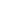      (a) Gofynnwyd i’r Cyngh Will Smart a oedd y bîl ar gyfer y seddau yn barod ganddo.  Nid oedd wedi eu           wneud allan eto.  Bu hefyd trafodaeth ar edrych i mewn i’r posibilrwydd o brynu seddau sydd ddim angen          unrhyw waith cynnal a chadw arnynt.  Cytunodd y Cyngh Will Smart i edrych am prisiau.     (b)  Dywedodd y Cyngh Alan Bowen fod y ffordd o Gerallt i Cilrhiwe a twllau ar y ffordd.  Bydd y Cyngh Will           Smart yn gwneud ymholiadau i weld a oes gobaith eu atgyweirio.     (c)  Yr oedd y Cyngh Rod Bowen wedi cael cwynion am y cyflymder  o drafnidiaeth ar y ffordd heibio I dŷ           Fronhill ac i lawr am Rhoshill.  Mae yna camau yn cael eu gymerid i ddod i mewn a rheol cyflymder i 40           milltir yr awr oherwydd y mae damwainiau wedi bod yna yn y gorffennol.   (ch)   Yr oedd y Rhingyll Alison Rees wedi cysylltu a’r Cyngh Rod Bowen i weld a fyddau unrhyw un yn ardal           Boncath a diddordeb yn cael eu hyfforddi i ddefnyddio dryll cyflymder.   Fe wnaeth y Cyngh Will Smart ddiolch i bawb a oedd yn bresennol.  Daeth y cyfarod i ben am 8.25 y.h.   Fe fydd y cyfarfod nesaf yn cael eu gynnal yn Festri Blaenffos ar nos Fawrth 6fed o Hydref, 2015 am 7.00 y.h.                                                                                                                                        Heather Tomos                                                                                                                                       01239 891393